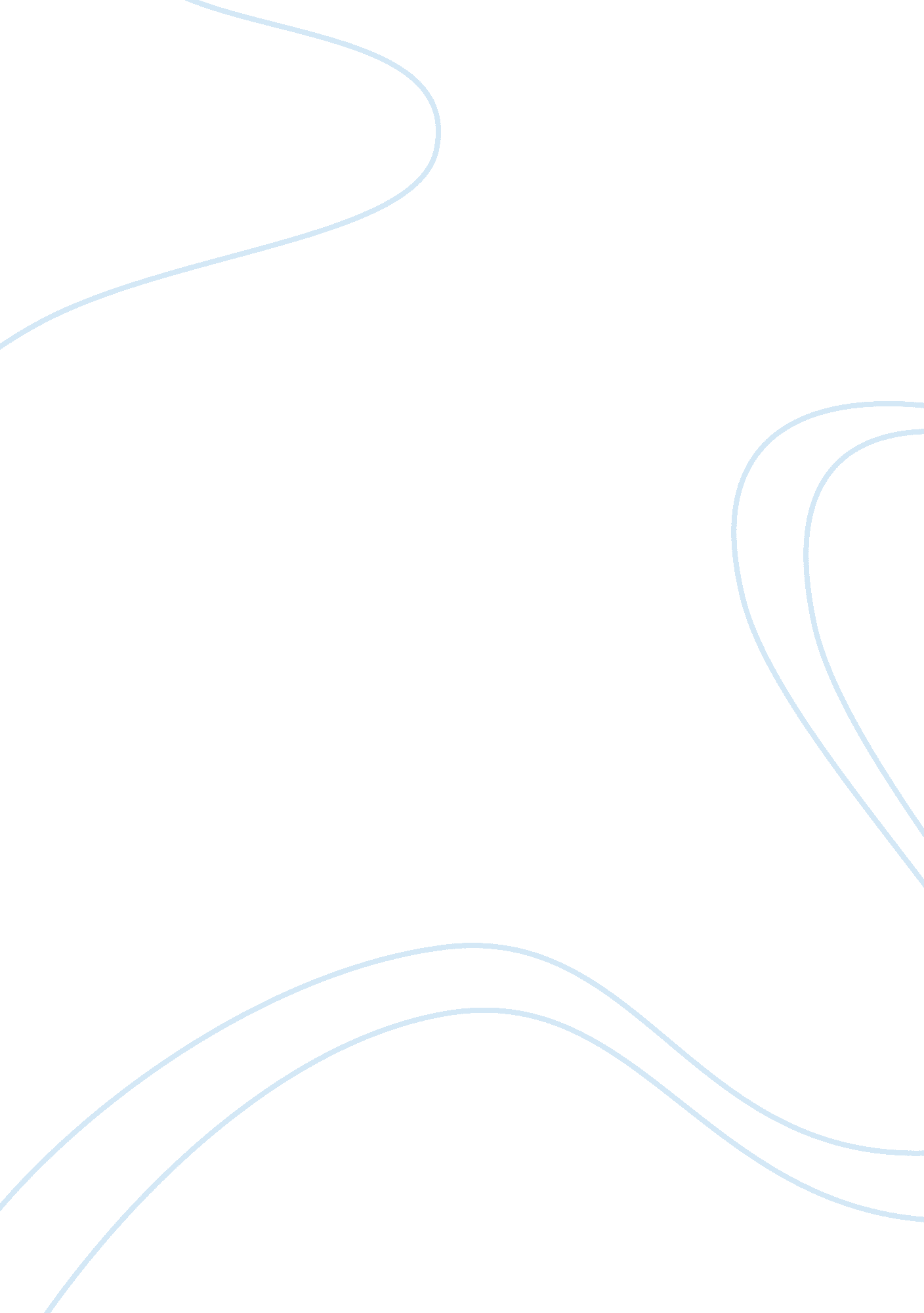 Migrant workers to saudi arabiaScience, Geography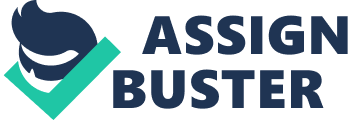 Migrant Workers to Saudi Arabia: Outline This paper discusses the following aspects about migrant workers to Saudi Arabia: Nationalities Migrant workers to Saudi Arabia are mostly from South Asian countries including India, Pakistan, and Bangladesh. 
Religions 
Most migrant workers to Saudi Arabia are Muslims. 
Cultures 
Migrant workers to Saudi Arabia generally come from conservative cultures, so they find it easy to adjust in the conservative culture of Saudi Arabia. 
Economy 
Most migrant workers to Saudi Arabia come from countries with low economic development and power. Most of these countries are developing countries. Saudi Arabia provides enormous opportunities of employment for these people. 
Unemployment citizens 
A significant population of migrant workers in Saudi Arabia comprises those who suffer from unemployment in their own countries. These people are willing to work at cheaper rates than what local people would charge employers in Saudi Arabia. 
Drugs 
Owing to the strict law enforcement policies in Saudi Arabia, the crime rate is very low. Accordingly, migrant workers to Saudi Arabia generally abstain from all sorts of drugs. However, cigarette smoking is a common practice among low-class workers like construction tradesmen. 
Crimes 
Crime rate in Saudi Arabia is very low. The legal framework of Saudi Arabia is, to a significant extent, based on the orthodox Islamic principles, which are too strict and effective for the crime rate to rise. Accordingly, migrant workers to Saudi Arabia tend to abide by the laws. 
This paper provided a deep insight into different aspects and characteristics of the migrant workers to Saudi Arabia. 